          《在线课堂》学习单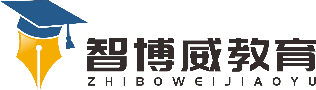 班级：                姓名：                 单元语文 4年级下册第3单元课题第11课《蟋蟀的住宅》温故知新一、给下列生字注音1.隐（   ）2.毫（   ）3.骤（   ）4.卧（   ）自主攀登二、用自己的话介绍蟋蟀住宅的修建过程，想想为什么蟋蟀的住宅可以算是“伟大的工程”_____________________________________________________________________________________________________________________稳中有升三、读完课文，我想用关联词语“虽然……但是……”表达自己对蟋蟀的敬佩之情。_____________________________________________________________________________________________________________________建议